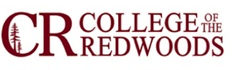 Friday, December 13, 2019Minutes of the Regular Meeting of the Curriculum Committee1:00 - 3:00 p.m.
Eureka: 7351 Tompkins Hill Road, SS 202
Del Norte: 883 W. Washington Boulevard, Room E2
ConferZoom: https://cccconfer.zoom.us/j/947088431Members Present: Sean Thomas, Justine Shaw, Jennifer Burlison, Chris Lancaster, Mike Peterson, Courtney Loder (Ex Officio)Members Absent: Michael Dennis, Angelina Hill (Ex Officio)Call to OrderCurriculum Committee Chair, Sean Thomas, called the meeting to order at 1:03 p.m.2. Public Comment2.1 Members of the audience are invited to make comments regarding any subject appropriate to the Curriculum Committeenone.3. Approval of Minutes3.1 Approval of minutes from November 22, 2019   [M],   [2nd] Following discussion, the minutes were approved as written. 4. Action Items4.1 Course Revision: DA-153 Dental Assisting Science (Hillary Reed)   [M],   [2nd] Following discussion, the motion to approve was passed by the following roll call vote: Discussion:  Jennifer Burlison asked whether there is information available online about the details of the physical exam and immunizations required for DA students. Hillary says it's standard practice not to post this information online (Nursing also does this), but that students are provided with all this information when they apply.    [M],   [2nd] Following discussion, the motion to remove precollegiate Math and English pre-requisites was passed by the following roll call vote: Discussion:  4.2 Course Deactivation: ADCT-38 Field Placement Seminar I (Philip Mancus)   [M],   [2nd] Following discussion, the motion to approve was passed by the following roll call vote: Discussion:  Philip Mancus explained that course is crosslisted with SOC-38, which is being renamed SWHS-2 on a future agenda. There's not a practical reason to maintain these two courses.   4.3 Course Deactivation: CIS-210 Beginning Computer Skills (Chris Romero)   [M],   [2nd] Following discussion, the motion to approve was passed by the following roll call vote: Discussion:  Dan Calderwood explained that this was an open drop in lab course, which didn't have enough enrollment to continue offering. Justine Shaw asked whether there are other opportunities for students to get this support? Dan Calderwood recommended CIS-100 and other noncredit computer courses.   4.4 Course Revision: CIS-12 Programming Fundamentals (Chris Romero)   [M],   [2nd] Following discussion, the motion to approve was passed by the following roll call vote: Discussion:  4.5 Course Revision: CIS-35 Intro to Information Systems Security (Chris Romero)   [M],   [2nd] Following discussion, the motion to approve was passed by the following roll call vote: Discussion:  4.6 NEW Course, with Distance Education: CIS-50 Intro to Database Management Systems (Dan Calderwood)   [M],   [2nd] Following discussion, the motion to approve was passed by the following roll call vote: Discussion:  This course will replace BT-50, as it is being inactivated. Courtney Loder asked whether this should be equated with BT-50. Dan Calderwood confirmed that they should be equated.Jennifer Burlison asked about the advisory for CIS-1 vs. CIS-100. Dan replied that a student might be successful with CIS-100 only, but in general the concepts in CIS-1 are more applicable.    [M],   [2nd] Following discussion, the motion to approve Online DE Modality was passed by the following roll call vote: Discussion:  4.7 NEW Program: CIS Cybersecurity, Certificate of Achievement (Chris Romero)   [M],   [2nd] Following discussion, the motion to approve was passed by the following roll call vote: Discussion:  4.8 Course Revision, with Distance Education: ART-6 Survey of Modern Art – 19th Century to Contemporary (Natalia Margulis)    [M],   [2nd] Following discussion, the motion to approve was passed by the following roll call vote: Discussion:     [M],   [2nd] Following discussion, the motion to APPROVE DE was passed by the following roll call vote: Discussion:  4.9 Course Revision, with Distance Education: ART-1B Art History: Renaissance to Contemporary (Natalia Margulis)   [M],   [2nd] Following discussion, the motion to approve was passed by the following roll call vote: Discussion:     [M],   [2nd] Following discussion, the motion to renew CR GE Area C was passed by the following roll call vote: Discussion:     [M],   [2nd] Following discussion, the motion to APPROVE DE was passed by the following roll call vote: Discussion:  4.10 Course Revision, with Distance Education: CT-70 Building Codes & Standards    [M],   [2nd] Following discussion, the motion to approve was passed by the following roll call vote: Discussion:  This proposal is adding a DE addendum only, with no changes made to the body of the course outline. As such, this committee meeting date will not reset the five year "stoplight" clock for this course. [This is the last Committee meeting where DE proposals will be considered independently of the course outline, and vice versa]   [M],   [2nd] Following discussion, the motion to approve Online and Hybrid DE Modalities was passed by the following roll call vote: Discussion:  4.11 NEW Course, with Distance Education: ENGL-2A 1C Critical Thinking and Writing (Ruth Rhodes)   [M],   [2nd] Following discussion, the motion to approve was passed by the following roll call vote: Discussion:  Nicole Bryant Lescher explained the purpose of this course within the larger English curriculum. Two primary reasons: student need, and aligning with C-ID descriptors. ENGL-2A (C-ID ENGL-105) will focus on critical thinking and argumentation within non-fiction textual analysys and research. This course fulfills that purpose. C-ID descriptors were revised in Spring 2018, such that ENGL-1B (currently C-ID ENGL-105) is no longer in strong alignment with the new course description and unit value. This renders our existing ENGL-1B inconsistent with the new/current 105 descriptor. Our existing ENGL-1B no longer aligns with C-ID ENGL-105, but does align with C-ID ENGL-110. A revision to ENGL-1B realigning to C-ID ENGL-110 will appear on a future agenda. Sean Thomas pointed out the nonfiction-focused course will allow students from any discipline to learn the criticial thinking pieces using texts that are relevant to their area of study, whereas ENGL-1B tends to focus on classic forms of argumentation within the humanities and literature. Chris Lancaster asked whether this course will teach specific science or social science writing structure and format, or be a general writing course? Ruthe Rhodes responded that the COR doesn't specify, but leaves it open to create themed sections for particular areas of study. While in DN it will probaly not be narrowed to a single discipline based on the breadth of students who would be taking it. Justine Shaw commented that she is looking forward to this course being available for her Anthropology students. Are we concerned about students being confused about whether they need to take 1A/1B/1C? Yes, but this is something that can be managed.Tatiana Robinson explained the challenges of C-ID approval transitioning from one course to another and of a single course changing from one C-ID descriptor to another from a transcript evaluation perspective. Jennifer Burlison added that student advising would encounter similar confusion. Nicole Bryant Lescher asked if the transition confusion would be improved if 1B and 1C were renumbered. Tatiana Robinson, Courtney Loder, and Jennifer Burlsion all emphatically agreed that changing the course numbers would be very helpful. Courtney will consult with the English department about available course numbers and update paperwork as necessary. [NOTE: English Dept Faculty decided to change this course from ENGL-1C to 2A; ENGL-1B will be renumbered as ENGL-2B at a future meeting].Justine asked for a Counseling & Advising note to be added. Sean Thomas said they will use the new Administrative workflow in January to do that. What about a catalog note re: which students should take which course? Courtney Loder will look at current language on CHEM-2 and other courses in similar situation, and add to the catalog description after English faculty approve the language. Levi Gill shared that he is excited by this discussion; it shows our institution at its best.    [M],   [2nd] Following discussion, the motion to approve the pre-requisite was passed by the following roll call vote: Discussion:     [M],   [2nd] Following discussion, the motion to approve CR GE Area D3 was passed by the following roll call vote: Discussion:     [M],   [2nd] Following discussion, the motion to approve Online and Hybrid DE Modalities was passed by the following roll call vote: Discussion:  4.12 Course Revision, with Distance Education: ENGL-4 Why Literature Matters (Sean Thomas)    [M],   [2nd] Following discussion, the motion to approve was passed by the following roll call vote: Discussion:  Sean Thomas explained that the English Dept was considering deactivating this course because it had shifted and the revision required would be tedious, but Sean did some research and found that this course is important for students transferring to four-year institutions. It's also beneficial to offer a literature course that includes texts from a broad range of eras and cultures. The course has been redesigned to use literary topics that reflect the current standard at CSU/UC that help orient students to the discipline of Literary Studies. This course has been improved with clarified purpose, and repurposed with a more interrogative approach (e.g., Why Literature Matters vs. Intro to Lit). CSU GE Reviewers Guide specifically prohibits themed courses from being approved for GE, but there is agreement among the English faculty that this should encompass a broader range of literature than is usually included in typical Intro to Lit syllabi.Justine Shaw asked whether they envision mostly English majors taking this course? Sean replied that except for the fact that is has an ENGL-1A prereq (required by C-ID), he believes this to be a course for everybody. It is currently part of all three GE patterns as a Humanities option.    [M],   [2nd] Following discussion, the motion to approve the pre-requisite was passed by the following roll call vote: Discussion:     [M],   [2nd] Following discussion, the motion to renew CR GE Area C was passed by the following roll call vote: Discussion:     [M],   [2nd] Following discussion, the motion to renew Online and approve Hybrid DE Modalities was passed by the following roll call vote: Discussion:  5. Announcements and Open Forum7. Adjournment    [M],   [2nd]  Public Notice - Nondiscrimination: College of the Redwoods does not discriminate on the basis of ethnicity, religion, age, gender, sexual orientation, color or disability in any of its programs or activities. College of the Redwoods is committed to providing reasonable accommodations for persons with disabilities. Upon request this publication will be made available in alternate formats. Please contact Courtney Loder at courtney-loder@redwoods.edu.BurlisonDennisGillLancasterPetersonShawY-YYYYBurlisonDennisGillLancasterPetersonShawY-YYYYBurlisonDennisGillLancasterPetersonShawY-YYYYBurlisonDennisGillLancasterPetersonShawY-YYYYBurlisonDennisGillLancasterPetersonShawY-YYYYBurlisonDennisGillLancasterPetersonShawY-YYYYBurlisonDennisGillLancasterPetersonShawY-YYYYBurlisonDennisGillLancasterPetersonShawY-YYYYBurlisonDennisGillLancasterPetersonShawY-YYYYBurlisonDennisGillLancasterPetersonShawY-YYYYBurlisonDennisGillLancasterPetersonShawY-YYYYBurlisonDennisGillLancasterPetersonShawY-YYYYBurlisonDennisGillLancasterPetersonShawY-YYYYBurlisonDennisGillLancasterPetersonShawY-YYYYBurlisonDennisGillLancasterPetersonShawY-YYYYBurlisonDennisGillLancasterPetersonShawY-YYYYBurlisonDennisGillLancasterPetersonShawY-YYYYBurlisonDennisGillLancasterPetersonShawY-YYYYBurlisonDennisGillLancasterPetersonShawY-YYYYBurlisonDennisGillLancasterPetersonShawY-YYYYBurlisonDennisGillLancasterPetersonShawY-YYYYBurlisonDennisGillLancasterPetersonShawY-YYYYBurlisonDennisGillLancasterPetersonShawY-YYYYBurlisonDennisGillLancasterPetersonShawY-YYYY